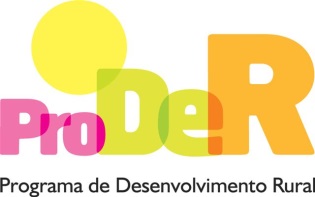 Minuta de Contrato de Parceria  OUTORGANTES1. F........, portador do Bilhete de Identidade n.º ..........., emitido em ../../...., na qualidade de representante legal da entidade ............. (denominação social), com sede em ....... e número de pessoa coletiva, conservatória do registo comercial onde se encontra matriculada e o seu número de matrícula nessa conservatória [no caso de entidades públicas, indicação do diploma legal que aprovou a sua lei orgânica e do Diário da República em que foi publicado; no caso das associações referência à publicação dos seus Estatutos].......n. F........, portador do Bilhete de Identidade n.º ..........., emitido em ../../...., na qualidade de representante legal da entidade ............. (denominação social), com sede em ....... e número de pessoa coletiva, conservatória do registo comercial onde se encontra matriculada e o seu número de matrícula nessa conservatória [no caso de entidades públicas, indicação do diploma legal que aprovou a sua lei orgânica e do Diário da República em que foi publicado; no caso das associações referência à publicação dos seus Estatutos]. (repetir tantas vezes quantas as Entidades Parceiras na operação)Celebram o presente Contrato para a execução, em parceria, da operação designada _____________ (designação da operação, conforme consta do formulário de pedido de apoio), a realizar no âmbito da Ação 4.2.2 «Redes Temáticas de Informação e Divulgação», integrada no Subprograma n.º 4 «Promoção do Conhecimento e Desenvolvimento de Competências» do Programa de Desenvolvimento Rural do Continente (PRODER), nos seguintes termos: Artigo 1.ºObjetoO presente Contrato define os objetivos da parceria, as obrigações e responsabilidades de cada uma das entidades com as especificações das atividades de cada um dos intervenientes, cujo conteúdo foi aprovado por todas as entidades que assinam o presente Contrato.Artigo 2.ºObjetivosSão objetivos da presente parceria os seguintes:...(descrição dos objetivos da parceria)Artigo 3.ºDesignação da Entidade GestoraOs parceiros, de comum acordo, designam a entidade _____________, como Entidade Gestora da Parceria e responsável pela gestão administrativa e executiva da parceria. Artigo 4.ºObrigações da Entidade Gestora da ParceriaSão obrigações da Entidade Gestora da Parceria:Representar a parceria;Coordenar as atividades da operação;Responder, na qualidade de interlocutor, e em representação de todos os parceiros, às solicitações de informação requeridas pela Autoridade de Gestão;Comunicar aos parceiros os resultados das decisões adotadas pela Autoridade de Gestão;Dispor de um dossier específico para a operação devidamente organizado;Elaborar o relatório anual de progresso a apresentá-lo à Autoridade de Gestão dentro dos prazos legais;Apresentar à Autoridade de Gestão, um ano após o recebimento integral dos apoios, um relatório de avaliação relativo aos resultados da operação.Artigo 5.ºObrigações dos parceirosTodos os parceiros devem cumprir as obrigações estipuladas no Art.º 9 do Decreto-Lei n.º 37-A/2008, de 5 de Março e o exposto no Art.º 9.º do Regulamento de Aplicação. Todos os parceiros devem prestar informações e colaboração à Entidade Gestora da Parceria no âmbito das competências próprias desta.Os parceiros devem celebrar o contrato de financiamento com o IFAP, I.P..Artigo 6.ºInvestimento da operaçãoOs outorgantes assumem o investimento total, nos termos em que a operação for aprovada pelo Gestor.Artigo 7.ºCalendarização da operaçãoOs outorgantes assumem as datas de realização nos termos em que a operação for aprovada pelo Gestor e de acordo com os formulários de candidatura que fazem parte integrante do presente Contrato. Artigo 8.ºObrigações dos outorgantesOs outorgantes comprometem-se a cumprir as atividades e/ou financiamento constantes no plano de ação apresentado no formulário de pedido de apoio.Artigo 9.ºGestão de conflitos no seio da parceriaÉ da responsabilidade da parceria, formada pelos outorgantes deste Contrato, tratar das contendas que possam surgir todavia, se os diferendos não tiverem solução no seu seio e se tal impedir a boa execução da operação, colocando em causa o cumprimento dos objetivos propostos, pode ser reavaliada a operação e alterados os termos do presente Contrato, o qual fica sujeito a aprovação da Autoridade de Gestão, nos termos do n.º 3 do Artigo seguinte.Sem prejuízo do disposto no número anterior o incumprimento dos objetivos da parceria pode, avaliadas as circunstâncias, constituir fundamento de rescisão do presente Contrato e dos Contratos de Financiamento celebrados com o IFAP, I.P..Artigo 10.ºVigência do ContratoA vigência deste Contrato está condicionada, para todos os efeitos, à aprovação do pedido de apoio ao financiamento no âmbito do PRODER. O presente Contrato vigora pelo período de duração da operação.Qualquer alteração ao presente Contrato durante a execução da operação, deverá ser aprovada pela parceria e submetida por escrito à Autoridade de Gestão de forma prévia à sua aplicação.Contrato celebrado em __________, no dia _ de _______ de 201_.Os abaixo assinados declaram ter lido e aceite o presente Contrato.(Identificação de cada um dos outorgantes e assinaturas dos seus representantes reconhecidas)EntidadeNome e Função do AssinanteAssinatura e CarimboEntidade 1...Entidade n